Андросова Наталья Павловна МКОУ СОШ №1 г. Лиски Воронежской области,Учитель изобразительного искусства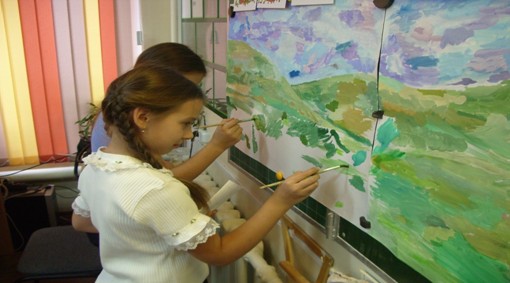 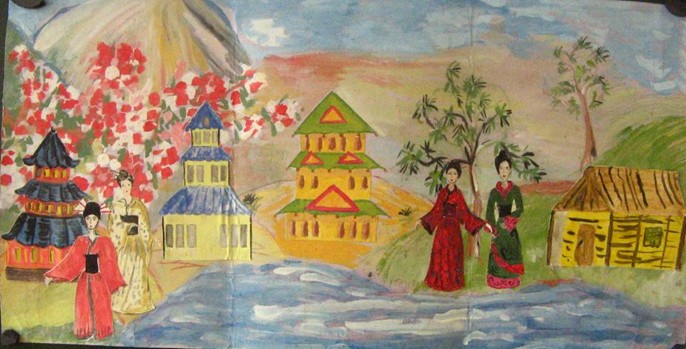 РАЗВИТИЕ ТВОРЧЕСКОЙ АКТИВНОСТИ ДЕТЕЙ НА УРОКАХ КОЛЛЕКТИВНОГО ТВОРЧЕСТВА.Творческие способности — одна из загадок человеческой натуры, а развитие в детях устойчивой способности к творчеству — одна из самых сложных педагогических задач. Как сделать так, чтобы после яркого периода увлечения творчеством в раннемдетском возрасте ребенок не перестал придумывать истории, экспериментировать срифмой, испытывать желание создавать свои миры на бумаге? Посмотрите на детские рисунки. Сколько в них фантазии, находчивости, как непредсказуем взгляд ребенка на мир, окружающую жизнь. Детское творчество - это чудесная и загадочная страна, помочь ребенку войти в нее и научиться чувствовать себя там, как дома, значит, сделать жизнь маленького человека интереснее и насыщеннее. Знание специфики детского творчества, умение поддерживать инициативу и самостоятельность ребёнка, способствовать овладению им необходимыми навыками и умениями помогает педагогу способствовать творческому развитию ребёнка.  Уроки изобразительного искусства и художественного труда можно объединить одним названием - уроки творчества. Именно на этих уроках решаются очень похожие задачи и цели, разные только средства и методы. Искусства изобразительные и прикладные обладают  огромным потенциалом для развития творческих способностей, фантазии, развивают способность творить что-то новое. Задача учителя изобразительного искусства - выявить и развить творческий потенциал в доступной и интересной детям деятельности. Урок  изобразительного искусства должен стать для  ребенка  ярким событием в жизни, побуждающим к самостоятельному творчеству.Ведущей педагогической идеей моей работы можно назвать идею развития творческих способностей детей через коллективную деятельность.  Цель моей работы - вызвать интерес к коллективным формам организации творческой деятельности у учащихся, выявить наиболее интересные и эффективные формы объединения индивидуальных работ учащихся в единую композицию, приемы организации совместной деятельности для успешного развития творческих способностей учащихся. Мне хотелось показать, что главная цель коллективной деятельности в том, чтобы научить детей видеть себя и других в процессе деятельности, вместе, помогая друг другу, открывать красоту окружающего мира, вкладывать ценность индивидуального чувства и отношения к миру и людям в общую работу.Работая по программе Б.М.Неменского «Изобразительное искусство и художественный труд»  я часто использую на уроках коллективные методы  в развитии творческих способностей детей. На мой взгляд, это наиболее эффективный способ развития детского творчества, который позволяет решить педагогу следующие задачи: экономить учебное время учащегося, ведь работу не нужно заканчивать дома, в конце урока виден результат;повысить уровень мотивации к предмету;улучшить психологический климат в классе; привить навыки коллективной работы;формировать у детей положительные взаимоотношения со сверстниками; умение договариваться о содержании деятельности, оказывать необходимую помощь нуждающимся;развивать творческое воображение, фантазии, эстетической культуры учащихся.Рассматривая возрастные особенности младших школьников и известные формы организации коллективной деятельности, я сделала вывод, что совместно-индивидуальная форма коллективного изобразительного творчества является наиболее приемлемой для работы с детьми начальных классов. Эта форма деятельности предполагает, что каждый ученик индивидуально выполняет свою часть работы (индивидуальная деятельность ребёнка), а затем все работы объединяются в коллективную композицию (коллективное участие в работе). Применение метода коллективного творчества позволяет научить детей видеть работу друг друга, соподчинять свою часть работы с работой товарища, уметь находить с ним общий язык. Так легче проследить и оценить работу каждого, к тому же она  позволяет постепенно подвести детей к совместно-взаимодействующей деятельности.Коллективную деятельность на уроках следует планировать заранее. Дело в том, что младшие школьники более охотно расстаются с индивидуальными изображениями, если с самого начала самостоятельной работы знают о назначении своего рисунка - стать частью коллективной композиции. Успех любой деятельности зависит от её организации, а коллективная работа вообще невозможна без тщательно продуманной методики ведения, без четкого представления о композиции будущего коллективного произведения. Поэтому организация коллективной деятельности требует от учителя больших усилий, чем индивидуальная:необходимо продумать каждый шаг;определить роль каждого ученика на уроке;правильно распределить и дать посильные задания детям.выбрать художественный материал и технику исполнения.определить размеры деталей и их соразмерность в общей композиции
относительно листа (плоскостная композиция) или выбранного пространства (объемно-пространственная композиция).выбрать помощников для составления общей композиции. Необходимо отметить, что роль организатора коллективной деятельности в начальной школе выполняет учитель. Например, во фронтальной работе с классом я ставлю учебную задачу или занимательную проблему (все зависит от сценария урока), руковожу поиском путей её решения, формулирую и определяю индивидуальные задания (темы, размер, объем и т.д.). Во время индивидуальной работы учащихся  контролирую их работу в зависимости оттого, что сделано другими. Когда организовывается коллективная композиция, я помогаю собрать элементы, детали, части общей композиции помощникам из числа успевающих учеников.Рассмотрим как пример совместно-индивидуальной формы деятельности урок в 3 классе  по теме «Твоя книжка». Результатом урока должно стать коллективное изготовление книжки. Конечно, учитель должен провести большую подготовительную работу: подобрать тексты для содержания книги, подсказать детям, как соблюсти единство оформления книги: обложка, цвет, иллюстрации - все должно быть единым. В этом случае детям будет проще на основе соединения собственного опыта и требований урока создать готовый продукт. Основными принципами организации совместно индивидуальной формы деятельности, которые я использую на уроках коллективного творчества, являются:Принцип свободного размещения, т.е. когда элементы будущего коллективного панно размещаются свободно на общем фоне (коллективная композиция «Цветочная поляна»).Принцип мозаики, когда индивидуальные работы учащихся соединяются в
единую композицию, объединенные единством материала, цветом фона,
определенным размером изображения, палитрой цвета (композиция «Какого цвета лето», «Первый снег», «Подводный мир»).При совместно-индивидуальной форме организации деятельности легко проследить вклад каждого ученика в коллективный труд и по достоинству оценить его работу. При этом развивается самооценка учащимися результата коллективной деятельности, умение анализировать достоинства и недостатки коллективной композиции.В четвертом классе я начинаю использовать более сложную форму организации - совместно-взаимодействующую. Это наиболее сложная в организации коллективная деятельность учащихся на уроке изобразительного искусства. Она предполагает или одновременную совместную работу всех участников коллективного творчества (работа на одном листе), или постоянное согласование действия всех участников коллективной деятельности. Именно эта форма дает наиболее широкие возможности для педагогического творчества. Следует признать, что чаще я использую эту форму организации коллективного творчества на внеурочных занятиях, т.к. именно там возможна коллективная работа в небольших группах учеников. При этой форме коллективной деятельности класс делится на группы малые и большие, которые ведут работу над частью коллективной композиции. Такая форма коллективной деятельности требует от каждого учащегося определенного опыта, особенно опыта общения: умения, сотрудничать, уважать чужую инициативу, защищать собственные идеи в процессе согласования вопросов содержания и формы, использования материалов и техники исполнения композиции.Я чаще всего использую самую простую по организации форму совместно-взаимодействующей деятельности учащихся - работа в паре. Если цель урока - обобщить знания учащихся, то коллективная работа - самый эффективный прием обобщения знаний. Программа «Изобразительное искусство и художественный труд» под редакцией Б.М.Йеменского как результат совместного поиска НИИ художественного воспитания, Союза художников СССР, и многолетнего эксперимента впервые включила в перечень основных методов приобщения детей к изобразительному искусству метод коллективных и групповых работ. При проектировании коллективной работы необходимо определить место и количество таких работ в программе четверти и учебного года, а также спланировать их по годам обучения. Это позволяет выстроить уровень сложности материалов и художественных техник, использовать весь спектр способов взаимодействия детей в коллективе. Как же распределяются темы коллективных работ в начальной школе?В первом классе коллективных тем всего четыре: по одной теме на четверть. «Мастер украшений помогает сделать праздник»: учащиеся работают в группах, получают индивидуальные задания, а затем работы объединяются в одно целое.«Строим город»: учащиеся по группам строят из пластилина город.«Праздник весны»: каждый учащийся индивидуально изготавливает из бумагиптицу, а затем работы объединяются в одну конструкцию. «Здравствуй, лето!»: принцип организации - «сложи картинку», фрагменты,выполненные индивидуально составляются в общую композицию.Во втором классе уроков коллективного творчества уже больше:«Цветочная поляна» (рисование); «Игровая площадка» (конструирование)«Обитатели подводного мира» (рисование, аппликация); «Подводный мир: постройки и реальность» (рисование, аппликация)«Морозные узоры: украшения и реальность» (аппликация);  «Морской бой Салтана и пиратов» (рисование, работа в группах)«Птицы» (конструирование);  «Поле цветов» (аппликация); «Весна идет»  (рисование, аппликация)В третьем классе работ по темам становится меньше, но они объемнее и сложнее.«Букет цветов», «Твоя книжка»«Декор русской избы. Памятники архитектуры - наследие предков»  (объемная аппликация);  «Парки, скверы, бульвары города»; «Витрины магазинов» (коллаж). «Художник и цирк» (рисование).«Весенний пейзаж» (рисование, «обрывная аппликация»)В четвертом классе все уроки коллективного творчества являются итоговыми:«Деревня - деревянный мир» (конструирование, рисование);  «Народные праздники» (рисование, аппликация) «Древний город и его жители» (рисование); «Праздничный пир в теремных палатах» (рисование аппликация)«Страна Восходящего солнца» (цикл из 3 уроков по теме «Образхудожественной культуры Японии»); «Древнегреческий праздник. Олимпийские      игры в Древней Греции» (цикл из 2 уроков по теме «Образ художественной культуры Древней Греции) ; «Образ культуры средневековой Европы» (цикл из 3 уроков)«Красота родной земли» (итоговое задание).Про 4 класс хочется сказать особо. Тема 3 четверти называется «Искусство народов мира». Содержание каждого урока очень велико для выполнения задания индивидуально. Поэтому легче использовать коллективные формы деятельности учащихся. Например, в течении цикла уроков  по теме «Страна Восходящего солнца» дети выполняют на каждом уроке свою часть работы, которая объединяется в итоге в панно «Праздник сакуры». В результате дети знакомятся с художественной культурой Японии с разных сторон и получают о ней разнообразные знаний. Тоже самое можно сказать о теме «Образ художественной культуры Западной Европы». Итоговое панно «Праздник мастеров» делается постепенно. Сначала на дети знакомятся с архитектурой, и в результате совместной работы на панно появляется город. Затем изучают средневековый костюм и город «заполняют» жители. На общем фоне ребёнку легче оценить свою работу, правильность её выполнения. Тему «Образ художественной культуры Древней Греции» также легче усваивается детьми в ходе выполнения коллективного задания. На первом уроке дети в парной работе выполняют макет древнегреческого храма. На втором уроке каждый рисует своего жителя Древней Греции, одновременно знакомясь с древнегреческим пониманием красоты человека, особенностями древнегреческой моды в одежде и прическе. Таким образом, и тема усваивается легче, и дети получают интересный результат своей работы.  Для активизации творческого потенциала учащихся я рекомендую использовать приемы игры и педагогической драматизации (урок-игра, урок-сказка, урок-путешествие и т.д.). Кроме того, не стоит пренебрегать упражнениями и дидактическими играми, направленными на развитие изобразительных навыков. Коллективная деятельность может быть использована на уроке изобразительного искусства и как игровой прием, направленный на активизацию процессов восприятия и изобразительного творчества учащихся. Умение привлечь в работу всех учащихся в классе, найти применение для каждого ребёнка, талантливого и не очень, необходимо для учителя, если он решил провести не просто урок, а урок коллективного творчества. Учитель в таком случае должен быть одновременно ещё и художником, режиссером, психологом. Главное, что должен всегда помнить учитель, когда он берется за подготовку уроков коллективного творчества, - такие уроки дают ему большие возможности для педагогического творчества.  Не каждый ребенок приходит в мир, чтобы стать художником. И этого не изменят самые лучшие педагогические методики. Однако определенным потенциалом художественного развития обладает каждый, вступающий в этот мир, человек. И потенциал этот нужно раскрыть. Поэтому педагог должен настраиваться и вести себя так, будто весь класс состоит из потенциальных художников. В этих условиях наиболее одаренные дети скорее найдут свой путь. А все остальные приобретут ценный опыт творческого воплощения собственных замыслов, станут глубже понимать и ценить искусство. Детям обязательно нужно помочь раскрыть себя, и чем раньше это произойдет, тем лучше проявится их творческий потенциал. Здесь нельзя терять времени. Ведь пик креативной деятельности приходится на 6 лет, а затем, если детям не помочь, они взрослеют и боятся показаться смешными, непонятыми и отвергнутыми, потому, что не могут выразить все то, что у них внутри. Детский возраст имеет богатейшие возможности для развития творческих способностей. К сожалению, эти возможности стечением времени необратимо утрачиваются, поэтому необходимо, как можно эффективнее использовать их в младшем школьном возрасте. Для этого необходимо создания определенных условий, благоприятных формированию и развитию творческого потенциала.Приложение:Тема коллективной композиции «Подводный мир».Принцип организации коллективной композиции: комбинированная работа -«сложи картинку» и «заверши рисунок» (две разнотематические группы).Форма организации коллективной деятельности: совместно-индивидуальная, свободное размещение на общей плоскости.Вид занятий: рисование по памяти и представлению, работа по готовому трафарету, в технике аппликации.Цели и задачи:использование коллективной деятельности как игрового приема;вызвать положительные эмоции от собственной и коллективной
художественной деятельности, интерес к изобразительному творчеству;формирование и совершенствование навыков совместной работы;освоить работу в технике аппликации и научить владению инструментами;воспитание эмоциональной отзывчивости на красоту окружающего мира;укрепление межпредметных связей.Формирование УУД:Познавательные: образно воспринимать искусство и окружающую действительность.Регулятивные: учиться совместно с учителем и другими учениками давать эмоциональную оценку деятельности класса на урокеКоммуникативные допускать существование различных точек зрения.Личностные: уметь проявлять положительное отношение к процессу и к результатам труда - своего и других людейОборудование урока:Зрительный ряд: рисунки с изображением рыб, таблица «Рисование рыбки», иллюстрации с изображением морских обитателей, слайды «Подводные обитатели».Литературный ряд: загадки по теме, стихи о море. Музыкальный ряд: композиция «Звуки природы». ТСО: мультимедийная система, магнитофон.Материалы и инструменты: цветная бумага, ножницы, клей, художественные принадлежности для работы красками, цветные карандаши, фломастеры.Ход урока:I.	Организация класса.Приветствие, проверка рабочих мест и готовности к уроку.II.	Сообщение темы и цели урока..Учитель: Как хорошо стать рыбкой золотою,Чтоб плавать в море синем-синем! Чтоб любовались все твоею красотою,Твоих прекрасных очертаний линий! В глубоком море иль могучем океане Так много тайных неизведанных чудес, Мы сами - волшебство, мы - просто сказка! Нас много: разных и загадочных существ.Учитель: О каких существах говорится в стихотворении? (о рыбах, о тех, кто живет в воде) Ребята, вы догадались какая тема у нас сегодня на уроке? («Обитатели подводного мира»)  Сегодня на уроке мы с вами познакомимся с увлекательным и таинственным подводным миром, его обитателями, и выполним панно в известной вам технике аппликации.III. Объяснение новой темы.  Учитель: Сегодня мы с вами отправимся в подводное путешествие. Как вы думаете, с помощью каких приспособлений человек может путешествовать под водой? (подводная лодка, акваланг, водолазный костюм, батискаф).Учитель: Наше путешествие начинается. Смотрите внимательно и постарайтесь запомнить тех, кого мы встретим по пути. ( просмотр слайд-шоу).Учитель: Назовите подводных обитателей, которых мы встретили во времяпутешествия (ответы детей).'Учитель: В море не только живут рыбы, крабы, медузы, морские звезды, но и растут растения. Какие водные растения вы можете назвать? (кораллы, водоросли)Учитель: Во время путешествия мы встретили много красивых рыб. Вспомните и назовите, из каких частей состоит рыба? (туловище, плавники, жабры, глаза) молодцы! Рыбку мы рисуем так (показ на доске)6Сначала рисуем туловище, оно может быть овальным, круглым, вытянутым.Затем обозначаем у рыбки голову и рисуем глаз.Потом рисуем хвост, который может быть большим или маленьким.Плавники у нашей рыбки находятся на спине и на животе. Наша рыбка готова.Осталось придумать ей узор и аккуратно раскрасить.Учитель: Мы встретили много медуз. Медуза состоит из туловища и щупалец. Сначала мы рисуем туловище оно похоже на шляпку грибы или на зонтик. Затем добавляем извивающиеся щупальца, (показ на доске)   Морская звезда называется так потому, что она формой похожа на звезду. Только щупальца у неё не острые. (Показ на доске). На морском дне растут водоросли и кораллы. Водоросли можно сделать из цветной бумаги. Сначала мы нарисуем контуры водорослей, а затем их вырежем ножницами. Кораллы (белые, розовые, красные) мы тоже сначала нарисуем карандашом, а затем используем прием обрывания, чтобы получить пушистые края.Физкультминутка:В царстве Нептуна рыбки - плывут,По дну морские звезды ползут,Весело рыбки виляют хвостом,А медузы спрятались под большим зонтом.Учитель: у нас с вами есть море, но без своих обитателей оно «Мертвое». Давайте оживим его. Нам нужно нарисовать загадочный волшебный подводный мир. Одному нарисовать все сложно, поэтому мы разделимся на две группы. Первый и второй ряд получат каждый свою часть моря и нарисуют того морского обитателя, который им больше понравился. В этом вам помогут шаблоны, которые лежат у вас на партах. А ребята третьего ряда помогут «вырастить» растения, которые растут на морском дне.Работа над заданием. Коллективная композиция.Итог урока.Учитель: Заканчивайте работу над фрагментом. Жаль, что ваши рисунки не высохли, и мы не можем прикрепить их на вертикальную доску. Мы расположим их на столе. Сначала несите фрагментами дна, затем все остальные. Посмотрите, какая красота у нас получилась. Теперь мы добавим кораллы и водоросли. У нас получился замечательный подводный мир, яркий, пестрый, загадочный. Мы с вами просто волшебники, а главное, что мы научились дружно работать и помогать друг другу.ИСПОЛЬЗУЕМАЯ ЛИТЕРАТУРА И ЭЛЕКТОРОННЫЕ ИСТОЧНИКИ:Колякина В.И.. Методика организации уроков коллективного творчества : Планы и сценарии уроков изобраз. искусства / В. И. Колякина . – Москва : Владос, 2002 . http://videouroki.net/filecom.php?fileid=98690085http://www.openclass.ru/node/44032НАУЧНО-МЕТОДИЧЕСКАЯ РАЗРАБОТКА «Организация уроков коллективного творчества как средство развития художественно-творческих способностей учащихся на уроках изобразительного искусства»
